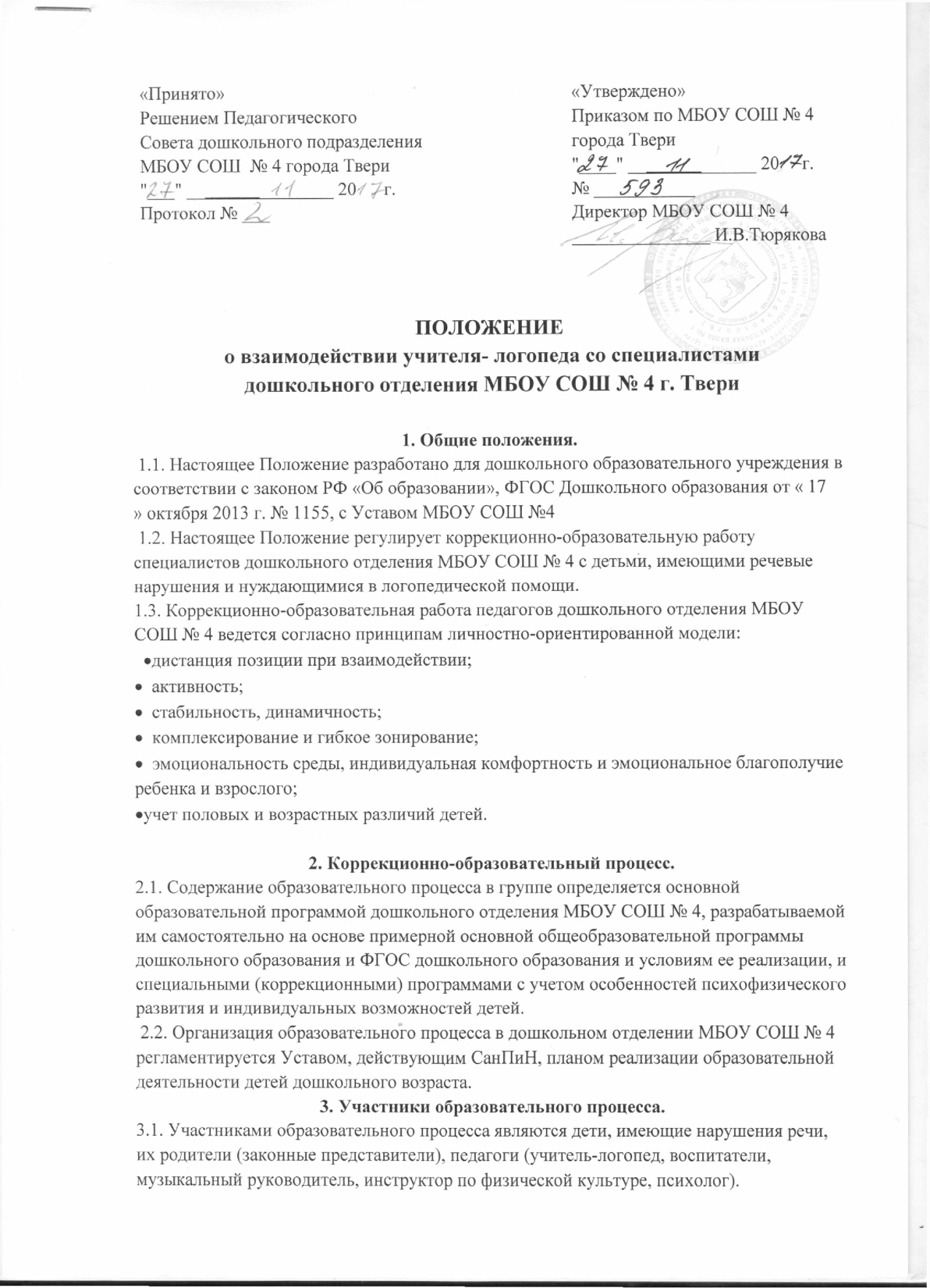 3.2. В дошкольном отделении МБОУ СОШ № 4 детям гарантируется охрана их нервно- психического и физического здоровья; обеспечение спокойной, доброжелательной атмосферы жизнедеятельности детей; содействие в естественном и своевременном развитии их речи и коррекция ее недостатков. 3.3. Родители имеют право защищать законные права и интересы детей, принимать участие в деятельности учреждения в соответствии с его Уставом, знакомиться с материалами обследования речи детей, характером коррекционных методов обучения детей. 3.4. Педагоги дошкольного отделения МБОУ СОШ № 4 интегрировано осуществляют комплекс мероприятий по диагностике и коррекции речевых нарушений у детей и консультируют их родителей по вопросам развития речи. 3.5. Педагоги дошкольного отделения МбОУ СОШ № 4 проводят занятия строго по расписанию, утвержденному администрацией учреждения. 3.6. Основным, ведущим специалистом, проводящим и координирующим коррекционно- педагогическую работу в группе, является учитель-логопед. 3.7. Педагоги, работающие с детьми с речевыми нарушениями, решают совместно следующие коррекционно-воспитательные задачи: формирование положительных навыков общего и речевого поведения, умение пользоваться вербальными способами общения;  исправление ошибок в речи воспитанников;  стимулирование речевой активности, формирование навыков пользования самостоятельной речью;  обогащение словаря, уточнение лексических и грамматических значений слов;  развитие восприятия речи на занятиях и в повседневной жизни;  консультирование родителей;  обеспечение овладения программным материалом с учетом индивидуальных особенностей и возможностей детей. 3.8. Задачи учителя-логопеда:  интенсивная работа по развитию понимания речи, направленной на различение форм слова;   развитие элементарных форм устной речи на базе уточнения и расширения словарного запаса;   практическое усвоение лексических и грамматических средств языка;  формирование полноценной звуковой стороны речи (выработка артикуляционных навыков, правильного звукопроизношения, слоговой структуры и фонематического восприятия);  обеспечение овладения элементами грамоты;  развитие и совершенствование связной речи дошкольников. 3.9. Работа воспитателя строится с учетом темы, намеченной учителем-логопедом, и задач коррекционной работы по развитию речи в повседневной жизни и соотносится с задачами логопедического занятия. Воспитателю рекомендуется:   формировать у детей необходимый, доступный их пониманию объем знаний и умений во время наблюдений, на прогулках, экскурсиях, обеспечивать разнообразие впечатлений;   сочетать все виды деятельности детей с развитием речи; вести подготовительную коррекционно-развивающую работу по теме перед занятием учителя-логопеда и закреплять в повседневной жизни опыт, речевые навыки, полученные детьми на занятиях;   уточнять, активизировать словарь в процессе режимных моментов, прогулок, экскурсий.4. Распределение обязанностей между специалистами дошкольного отделения МБОУ СОШ № 4. 4.1. Учитель-логопед:  является организатором и координатором коррекционно-развивающей работы;проводит обследование детей группы, составляет перспективный, годовой и индивидуальный планы работы с каждым ребенком, совместно с коллегами - интегрированный календарно-тематический план взаимодействия;  своевременно выявляет нарушения речи у воспитанников;определяет уровень и структуру дефекта;способствует всестороннему развитию речи;осуществляет постановку диафрагмально-речевого дыхания, коррекциюнарушенных звуков, способствует созданию речевой среды, практическому овладению детьми навыками словообразования и словоизменения, связной речи, речевой коммуникации, готовит ребенка к дальнейшему обучению в школе, консультирует родителей, специалистов ДОУ, воспитателей по вопросам организации коррекционно-педагогического процесса и взаимодействия всех детей группы;  ведет необходимую документацию;проводит фронтальные, подгрупповые и индивидуальны занятия (или занятия в малой группе по 2-3 человека) с воспитанниками, имеющими нарушения в речевом развитии;распространяет специальные знания по логопедии среди педагогов и родителей. 4.2. Воспитатель, работающий с детьми, имеющими нарушения речи:закрепляет приобретенные знания, отрабатывает умения по автоматизации навыков;обеспечивает всестороннее развитие всех воспитанников;планирует и проводит занятия со всей группой;планирует (совместно с другими специалистами) и организует совместную деятельность всех воспитанников группы;создает доброжелательную обстановку в группе;соблюдает преемственность в работе с другими специалистами по выполнению индивидуальной программы воспитания и обучения детей с речевыми нарушениями;  обеспечивает индивидуальный подход к каждому воспитаннику с речевыми нарушениями с учетом рекомендаций специалистов;  развивает психические процессы и мелкую моторику;консультирует родителей (законных представителей) детей с речевыми нарушениями по вопросам воспитания ребенка в семье;ведет работу с родителями по пропаганде логопедических знаний;ведет необходимую документацию (перспективные и календарные планы, тетрадь взаимодействия, составляет педагогические характеристики, проводит диагностику, мониторинг). 4.3. Музыкальный руководитель:  развивает основные компоненты звуковой культуры речи: интонацию, ритмико-мелодическую сторону, силу, высоту и тембр голоса;  формирует певческое и речевое дыхание;обогащает словарь детей по лексическим темам;развивает навыки слушания музыки, пения, музыкально-ритмическихдвижений, игры на детских музыкальных инструментах;осуществляет подбор и внедрение в повседневную жизнь ребенка музыкотерапевтических произведений, способствует созданию музыкального фона в деятельности ребенка, средствами музыки стимулирует познавательные процессы ребенка, готовит для детей праздничные утренники и организует их досуг; проводит индивидуальные, подгрупповые и фронтальные занятия со всеми воспитанниками с учетом их психофизических возможностей и индивидуальных особенностей;  развивает эмоциональную сферу и творческую деятельность воспитанников;взаимодействует со специалистами ДОУ по вопросам организации совместной деятельности всех детей на занятиях, праздниках, развлечениях, утренниках и т.д.;консультирует родителей и педагогов по использованию в воспитании ребенка музыкальных средств; ведет соответствующую документацию;4.4. Инструктор по физической культуре:способствует оздоровлению и закаливанию детского организма;совершенствует координацию основных видов движений, развивает общую и мелкую моторику, формирует положительные личностные качества: взаимовыручку, решительность, настойчивость, уверенность в собственных силах;  проводит индивидуальные, подгрупповые и фронтальные занятия со всеми воспитанниками с учетом их психофизических возможностей и индивидуальных особенностей;  планирует совместную деятельность воспитанников группы; подготавливает и проводит общие спортивные праздники, досуги и развлечения; оказывает консультационную поддержку родителям по вопросам физического воспитания, развития и оздоровления ребенка в семье;регулирует (совместно с медицинскими работниками образовательного учреждения) физическую нагрузку на воспитанников;ведет необходимую документацию.4.5. Психолог:участвует в создании условий полноценного личностного развития детей в дошкольных образовательных учреждениях средствами просветительской, профилактической, пропедевтической, диагностической деятельности;организует и проводит обследование детей (проводит психологическую диагностику, определяет степень отклонений (умственных, физических, эмоциональных) в развитии воспитанников, выявляет нарушения социального развития) и проводит их психолого-педагогическую коррекцию.участвует в планировании и разработке развивающих и коррекционных программ; формирует психологическую культуру педагогических работников, а также детей и их родителей;проводит индивидуальные, подгрупповые формы работы;распространяет специальные знания по психологии среди педагогов и родителей; консультирует родителей и педагогов;ведет соответствующую документацию.5. Ответственность.5.1. Ответственность за выполнение обязанностей несут специалисты дошкольного отделения МБОУ СОШ № 4. 5.2. Контроль за выполнением обязанностей специалистов и их регулирование ведёт старший воспитатель и заместитель директора  по УВР. 